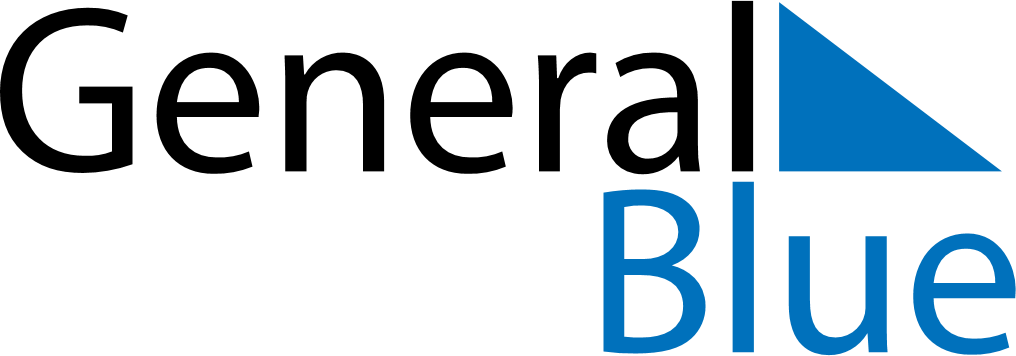 October 2024October 2024October 2024October 2024October 2024October 2024Tisno, Sibenik-Knin, CroatiaTisno, Sibenik-Knin, CroatiaTisno, Sibenik-Knin, CroatiaTisno, Sibenik-Knin, CroatiaTisno, Sibenik-Knin, CroatiaTisno, Sibenik-Knin, CroatiaSunday Monday Tuesday Wednesday Thursday Friday Saturday 1 2 3 4 5 Sunrise: 6:55 AM Sunset: 6:39 PM Daylight: 11 hours and 43 minutes. Sunrise: 6:56 AM Sunset: 6:37 PM Daylight: 11 hours and 40 minutes. Sunrise: 6:57 AM Sunset: 6:35 PM Daylight: 11 hours and 37 minutes. Sunrise: 6:58 AM Sunset: 6:33 PM Daylight: 11 hours and 34 minutes. Sunrise: 6:59 AM Sunset: 6:31 PM Daylight: 11 hours and 32 minutes. 6 7 8 9 10 11 12 Sunrise: 7:01 AM Sunset: 6:30 PM Daylight: 11 hours and 29 minutes. Sunrise: 7:02 AM Sunset: 6:28 PM Daylight: 11 hours and 26 minutes. Sunrise: 7:03 AM Sunset: 6:26 PM Daylight: 11 hours and 23 minutes. Sunrise: 7:04 AM Sunset: 6:24 PM Daylight: 11 hours and 20 minutes. Sunrise: 7:05 AM Sunset: 6:23 PM Daylight: 11 hours and 17 minutes. Sunrise: 7:07 AM Sunset: 6:21 PM Daylight: 11 hours and 14 minutes. Sunrise: 7:08 AM Sunset: 6:19 PM Daylight: 11 hours and 11 minutes. 13 14 15 16 17 18 19 Sunrise: 7:09 AM Sunset: 6:17 PM Daylight: 11 hours and 8 minutes. Sunrise: 7:10 AM Sunset: 6:16 PM Daylight: 11 hours and 5 minutes. Sunrise: 7:11 AM Sunset: 6:14 PM Daylight: 11 hours and 2 minutes. Sunrise: 7:13 AM Sunset: 6:12 PM Daylight: 10 hours and 59 minutes. Sunrise: 7:14 AM Sunset: 6:11 PM Daylight: 10 hours and 56 minutes. Sunrise: 7:15 AM Sunset: 6:09 PM Daylight: 10 hours and 53 minutes. Sunrise: 7:16 AM Sunset: 6:07 PM Daylight: 10 hours and 50 minutes. 20 21 22 23 24 25 26 Sunrise: 7:18 AM Sunset: 6:06 PM Daylight: 10 hours and 48 minutes. Sunrise: 7:19 AM Sunset: 6:04 PM Daylight: 10 hours and 45 minutes. Sunrise: 7:20 AM Sunset: 6:03 PM Daylight: 10 hours and 42 minutes. Sunrise: 7:21 AM Sunset: 6:01 PM Daylight: 10 hours and 39 minutes. Sunrise: 7:23 AM Sunset: 5:59 PM Daylight: 10 hours and 36 minutes. Sunrise: 7:24 AM Sunset: 5:58 PM Daylight: 10 hours and 33 minutes. Sunrise: 7:25 AM Sunset: 5:56 PM Daylight: 10 hours and 31 minutes. 27 28 29 30 31 Sunrise: 6:27 AM Sunset: 4:55 PM Daylight: 10 hours and 28 minutes. Sunrise: 6:28 AM Sunset: 4:53 PM Daylight: 10 hours and 25 minutes. Sunrise: 6:29 AM Sunset: 4:52 PM Daylight: 10 hours and 22 minutes. Sunrise: 6:30 AM Sunset: 4:51 PM Daylight: 10 hours and 20 minutes. Sunrise: 6:32 AM Sunset: 4:49 PM Daylight: 10 hours and 17 minutes. 